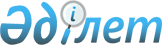 О внесении изменений и дополнения в решение Акжарского районного маслихата от 25 декабря 2020 года № 66-3 "Об утверждении бюджета Акжарского района на 2021 2023 годы"Решение Акжарского районного маслихата Северо-Казахстанской области от 31 марта 2021 года № 4-1. Зарегистрировано Департаментом юстиции Северо-Казахстанской области 6 апреля 2021 года № 7274
      В соответствии со статьей 109 Бюджетного Кодекса Республики Казахстан от 4 декабря 2008 года, статьей 6 Закона Республики Казахстан от 23 января 2001 года "О местном государственном управлении и самоуправлении в Республике Казахстан" Акжарский районный маслихат РЕШИЛ:
      1. Внести в решение Акжарского районного маслихата "Об утверждении бюджета Акжарского района на 2021-2023 годы" от 25 декабря 2020 года № 66-3 (опубликовано 11 января 2021 года в Эталонном контрольном банке нормативных правовых актов Республики Казахстан в электронном виде, зарегистрировано в Реестре государственной регистрации нормативных правовых актов под № 6886) следующие изменения и дополнение:
      пункт 1 изложить в новой редакции: 
      "1. Утвердить Акжарский районный бюджет на 2021-2023 годы согласно приложениям 1, 2 и 3 к настоящему решению соответственно на 2021 год в следующих объемах:
      1) доходы – 4 221 186,9 тысяч тенге:
      налоговые поступления – 382 008,3 тысяч тенге;
      неналоговые поступления – 8 966 тысяч тенге;
      поступления от продажи основного капитала – 10 000 тысяч тенге;
      поступления трансфертов – 3 820 212,6 тысяч тенге; 
      2) затраты – 4 325 124 тысяч тенге;
      3) чистое бюджетное кредитование – 119 087 тысяч тенге:
      бюджетные кредиты – 166 269 тысяч тенге;
      погашение бюджетных кредитов – 47 182 тысяч тенге;
      4) сальдо по операциям с финансовыми активами – 0 тысяч тенге:
      приобретение финансовых активов – 0 тысяч тенге;
      поступления от продажи финансовых активов государства – 0 тысяч тенге;
      5) дефицит (профицит) бюджета – -223 024,1 тысяч тенге;
      6) финансирование дефицита (использование профицита) бюджета – 223 024,1 тысяч тенге:
      поступление займов – 166 269 тысяч тенге;
      погашение займов – 47 182 тысяч тенге;
      используемые остатки бюджетных средств – 103 937,1 тысяч тенге.";
      дополнить пунктом 9-1 следующего содержания:
      "9-1. Предусмотреть расходы районного бюджета за счет свободных остатков бюджетных средств, сложившихся на начало финансового года и возврата целевых трансфертов республиканского и областного бюджетов, неиспользованных (недоиспользованных) в 2020 году, согласно приложению 3 к настоящему решению.
      Распределение сумм свободных остатков бюджетных средств, сложившихся на начало финансового года и возврата целевых трансфертов республиканского и областного бюджетов, неиспользованных (недоиспользованных) в 2020 году определяется постановлением акимата Акжарского района Северо-Казахстанской области "О реализации решения Акжарского районного маслихата "Об утверждении бюджета Акжарского района на 2021-2023 годы";
      приложения 1, 6 к указанному решению изложить в новой редакции согласно приложениям 1, 2 к настоящему решению;
      дополнить приложением 7 согласно приложению 3 к настоящему решению.
      2. Настоящее решение вводится в действие с 1 января 2021 года.  Акжарский районный бюджет на 2021 год Перечень бюджетных программ развития с разделением на бюджетные проекты и программы районного бюджета на 2021 год Расходы районного бюджета на 2021 год за счет свободных остатков бюджетных средств, сложившихся на 1 января 2021 года, и возврата неиспользованных (недоиспользованных) в 2020 году целевых трансфертов из областного бюджета и республиканского бюджета
					© 2012. РГП на ПХВ «Институт законодательства и правовой информации Республики Казахстан» Министерства юстиции Республики Казахстан
				
      Председатель сессии Акжарского районного маслихата
Северо-Казахстанской области

С. Ахметова

      Секретарь Акжарского районного маслихата

А. Хоршат
Приложение к решениюАкжарского районного маслихатаСеверо-Казахстанской областиот 31 марта 2021 года№ 4-1Приложение 1 к решениюАкжарского районного маслихата Северо-Казахстанской области от 25декабря 2020 года № 66-3
Категория
Категория
Категория
Категория
Наименование
Сумма, тысяч тенге
Класс
Класс
Класс
Наименование
Сумма, тысяч тенге
Подкласс
Наименование
Сумма, тысяч тенге
1) Доходы
4221186,9
1
Налоговые поступления
382008,3
03
03
Социальный налог
238309,3
1
Социальный налог
238309,3
04
04
Налоги на собственность
56365
1
Налоги на имущество
56365
05
05
Внутренние налоги на товары, работы и услуги
85334
2
Акцизы
1198
3
Поступления за использование природных и других ресурсов
80000
4
Сборы за ведение предпринимательской и профессиональной деятельности
4136
08
08
Обязательные платежи, взимаемые за совершение юридически значимых действий и (или) выдачу документов уполномоченными на то государственными органами или должностными лицами
2000
1
Государственная пошлина
2000
2
Неналоговые поступления
8966
01
01
Доходы от государственной собственности
6566
5
Доходы от аренды имущества, находящегося в государственной собственности
2856
7
Вознаграждения по кредитам, выданным из государственного бюджета
458
9
Прочие доходы от государственной собственности
3252
06
06
Прочие неналоговые поступления
2400
1
Прочие неналоговые поступления
2400
3
Поступления от продажи основного капитала
10000
03
03
Продажа земли и нематериальных активов
10000
1
Продажа земли
10000
4
Поступления трансфертов
3820212,6
01
01
Трансферты из нижестоящих органов государственного управления
78,6
3
Трансферты из бюджетов городов районного значения, сел, поселков, сельских округов
78,6
02
02
Трансферты из вышестоящих органов государственного управления
3820134
2
Трансферты из областного бюджета
3820134
Функциональная группа
Функциональная группа
Функциональная группа
Функциональная группа
Наименование
Сумма, тысяч тенге
Администратор бюджетных программ
Администратор бюджетных программ
Наименование
Сумма, тысяч тенге
Программа
Наименование
Сумма, тысяч тенге
2) Затраты
4325124
01
01
Государственные услуги общего характера
457085,9
112
Аппарат маслихата района (города областного значения)
27507,1
001
Услуги по обеспечению деятельности маслихата района (города областного значения)
19076,6
003
Капитальные расходы государственного органа
8430,5
122
Аппарат акима района (города областного значения)
213631,8
001
Услуги по обеспечению деятельности акима района (города областного значения)
130553,8
003
Капитальные расходы государственного органа
59088
113
Целевые текущие трансферты нижестоящим бюджетам
23990
459
Отдел экономики и финансов района (города областного значения)
40902
003
Проведение оценки имущества в целях налогообложения
591
010
Приватизация, управление коммунальным имуществом, постприватизационная деятельность и регулирование споров, связанных с этим
254
001
Услуги по реализации государственной политики в области формирования и развития экономической политики, государственного планирования, исполнения бюджета и управления коммунальной собственностью района (города областного значения)
33057
015
Капитальные расходы государственного органа
7000
492
Отдел жилищно-коммунального хозяйства, пассажирского транспорта, автомобильных дорог и жилищной инспекции района (города областного значения)
175045
001
Услуги по реализации государственной политики на местном уровне в области жилищно-коммунального хозяйства, пассажирского транспорта, автомобильных дорог и жилищной инспекции
12379
113
Целевые текущие трансферты нижестоящим бюджетам
162666
02
02
Оборона
8691
122
Аппарат акима района (города областного значения)
8691
005
Мероприятия в рамках исполнения всеобщей воинской обязанности
5520
006
Предупреждение и ликвидация чрезвычайных ситуаций масштаба района (города областного значения)
1800
007
Мероприятия по профилактике и тушению степных пожаров районного (городского) масштаба, а также пожаров в населенных пунктах, в которых не созданы органы государственной противопожарной службы
1371
06
06
Социальная помощь и социальное обеспечение
351472,6
451
Отдел занятости и социальных программ района (города областного значения)
351472,6
005
Государственная адресная социальная помощь
69120
002
Программа занятости
173959
007
Социальная помощь отдельным категориям нуждающихся граждан по решениям местных представительных органов
17018,6
010
Материальное обеспечение детей-инвалидов, воспитывающихся и обучающихся на дому
1489
014
Оказание социальной помощи нуждающимся гражданам на дому
10241
017
Обеспечение нуждающихся инвалидов обязательными гигиеническими средствами и предоставление услуг специалистами жестового языка, индивидуальными помощниками в соответствии с индивидуальной программой реабилитации инвалида
21387
023
Обеспечение деятельности центров занятости населения
34301
001
Услуги по реализации государственной политики на местном уровне в области обеспечения занятости и реализации социальных программ для населения
22837
011
Оплата услуг по зачислению, выплате и доставке пособий и других социальных выплат
1120
07
07
Жилищно-коммунальное хозяйство
770620,3
472
Отдел строительства, архитектуры и градостроительства района (города областного значения)
423712
004
Проектирование, развитие и (или) обустройство инженерно-коммуникационной инфраструктуры
60762
098
Приобретение жилья коммунального жилищного фонда
362950
492
Отдел жилищно-коммунального хозяйства, пассажирского транспорта, автомобильных дорог и жилищной инспекции района (города областного значения)
346908,3
003
Организация сохранения государственного жилищного фонда
2076,3
012
Функционирование системы водоснабжения и водоотведения
159182
026
Организация эксплуатации тепловых сетей, находящихся в коммунальной собственности районов (городов областного значения)
171300
028
Развитие коммунального хозяйства
3325
015
Освещение улиц в населенных пунктах
9025
016
Обеспечение санитарии населенных пунктов
2000
08
08
Культура, спорт, туризм и информационное пространство
198318,8
478
Отдел внутренней политики, культуры и развития языков района (города областного значения)
32773
009
Поддержка культурно-досуговой работы
32773
465
Отдел физической культуры и спорта района (города областного значения)
17486
001
Услуги по реализации государственной политики на местном уровне в сфере физической культуры и спорта
10517
006
Проведение спортивных соревнований на районном (города областного значения) уровне
6969
478
Отдел внутренней политики, культуры и развития языков района (города областного значения)
148059,8
005
Услуги по проведению государственной информационной политики
8828
007
Функционирование районных (городских) библиотек
63518
008
Развитие государственного языка и других языков народа Казахстана
771
001
Услуги по реализации государственной политики на местном уровне в области информации, укрепления государственности и формирования социального оптимизма граждан, развития языков и культуры
19066
004
Реализация мероприятий в сфере молодежной политики
7850
032
Капитальные расходы подведомственных государственных учреждений и организаций
7600
052
Реализация мероприятий по социальной и инженерной инфраструктуре в сельских населенных пунктах в рамках проекта "Ауыл-Ел бесігі"
19933
113
Целевые текущие трансферты нижестоящим бюджетам
20493,8
10
10
Сельское, водное, лесное, рыбное хозяйство, особо охраняемые природные территории, охрана окружающей среды и животного мира, земельные отношения
126685
811
Отдел сельского хозяйства, предпринимательства и ветеринарии района (города областного значения)
79447
001
Услуги по реализации государственной политики на местном уровне в сфере сельского хозяйства, предпринимательства и ветеринарии
43929
006
Капитальные расходы государственного органа
35518
463
Отдел земельных отношений района (города областного значения)
18960
001
Услуги по реализации государственной политики в области регулирования земельных отношений на территории района (города областного значения)
10417
003
Земельно-хозяйственное устройство населенных пунктов
1543
007
Капитальные расходы государственного органа
7000
459
Отдел экономики и финансов района (города областного значения)
28278
099
Реализация мер по оказанию социальной поддержки специалистов
28278
11
11
Промышленность, архитектурная, градостроительная и строительная деятельность
16115,1
472
Отдел строительства, архитектуры и градостроительства района (города областного значения)
16115,1
001
Услуги по реализации государственной политики в области строительства, архитектуры и градостроительства на местном уровне
12001,1
013
Разработка схем градостроительного развития территории района, генеральных планов городов районного (областного) значения, поселков и иных сельских населенных пунктов
3930
015
Капитальные расходы государственного органа
184
12
12
Транспорт и коммуникации
12300
492
Отдел жилищно-коммунального хозяйства, пассажирского транспорта, автомобильных дорог и жилищной инспекции района (города областного значения)
12300
023
Обеспечение функционирования автомобильных дорог
12300
13
13
Прочие
7472
459
Отдел экономики и финансов района (города областного значения)
7472
012
Резерв местного исполнительного органа района (города областного значения)
7472
14
14
Обслуживание долга
458
459
Отдел экономики и финансов района (города областного значения)
458
021
Обслуживание долга местных исполнительных органов по выплате вознаграждений и иных платежей по займам из областного бюджета
458
15
15
Трансферты
2375905,3
459
Отдел экономики и финансов района (города областного значения)
2375905,3
006
Возврат неиспользованных (недоиспользованных) целевых трансфертов
10,3
024
Целевые текущие трансферты из нижестоящего бюджета на компенсацию потерь вышестоящего бюджета в связи с изменением законодательства
2105777
038
Субвенции
270118
3)Чистое бюджетное кредитование
119087
Бюджетные кредиты
166269
10
10
Сельское, водное, лесное, рыбное хозяйство, особо охраняемые природные территории, охрана окружающей среды и животного мира, земельные отношения
166269
10
10
459
Отдел экономики и финансов района (города областного значения)
166269
10
10
467
018
Бюджетные кредиты для реализации мер социальной поддержки специалистов
166269
Категория
Категория
Категория
Категория
Наименование
Сумма, тысяч тенге
Класс
Класс
Наименование
Сумма, тысяч тенге
Подкласс
Наименование
Сумма, тысяч тенге
5
5
Погашение бюджетных кредитов
47182
01
Погашение бюджетных кредитов
47182
1
Погашение бюджетных кредитов, выданных из государственного бюджета
47182
4) Сальдо по операциям с финансовыми активами
0
5) Дефицит (профицит) бюджета
-223024,1
6) Финансирование дефицита (использование профицита) бюджета
223024,1
Категория
Категория
Категория
Категория
Наименование
Сумма, тысяч тенге
Класс
Класс
Наименование
Сумма, тысяч тенге
Подкласс
Наименование
Сумма, тысяч тенге
7
7
Поступление займов
166269
01
Внутренние государственные займы
166269
2
Договоры займа
166269
Функциональная группа
Функциональная группа
Функциональная группа
Функциональная группа
Наименование
Сумма, тысяч тенге
Администратор бюджетных программ
Администратор бюджетных программ
Наименование
Сумма, тысяч тенге
Программа
Наименование
Сумма, тысяч тенге
16
16
Погашение займов
47182
459
Отдел экономики и финансов района (города областного значения)
47182
005
Погашение долга местного исполнительного органа перед вышестоящим бюджетом
47182
Категория
Категория
Категория
Категория
Наименование
Сумма, тысяч тенге
Класс
Класс
Наименование
Сумма, тысяч тенге
Подкласс
Наименование
Сумма, тысяч тенге
8
8
Используемые остатки бюджетных средств
103937,1
01
Остатки бюджетных средств
103937,1
1
Свободные остатки бюджетных средств
103937,1Приложение 2 к решениюАкжарского районного маслихата от 31 марта 2021 года№ 4-1Приложение 6 к решениюАкжарского районного маслихатаСеверо-Казахстанской областиот 25 декабря 2020 года № 66-3
Функциональная группа
Функциональная группа
Функциональная группа
Наименование
Сумма тысяч тенге
Администратор бюджетных программ
Администратор бюджетных программ
Наименование
Сумма тысяч тенге
Программа
Наименование
Сумма тысяч тенге
Программа
Наименование
Сумма тысяч тенге
07
Жилищно-коммунальное хозяйство
64087
472
Отдел строительства, архитектуры и градостроительства района (города областного значения)
60762
004
Проектирование, развитие и (или) обустройство инженерно-коммуникационной инфраструктуры
60762
492
Отдел жилищно-коммунального хозяйства, пассажирского транспорта, автомобильных дорог и жилищной инспекции района (города областного значения)
3325
028
Развитие коммунального хозяйства
3325Приложение 3 к решениюАкжарского районного маслихата от 31 марта 2021 года№ 4-1Приложение 7 к решениюАкжарского районного маслихата от 25 декабря 2020 года№ 66-3
Категория 
Категория 
Категория 
Наименование
Сумма, тысяч тенге
Класс
Класс
Наименование
Сумма, тысяч тенге
Подкласс
Подкласс
Наименование
Сумма, тысяч тенге
1)Доходы
104015,7
4
Поступления трансфертов
78,6
01
Трансферты из нижестоящих органов государственного управления
78,6
3
Трансферты из бюджетов городов районного значения, сел, поселков, сельских округов
78,6
в том числе:
Из республиканского бюджета:
2,2
Ленинградский сельский округ
0,2
Талшыкский сельский округ
2
Из областного бюджета:
0,1
Восходский сельский округ
0,1
из районного бюджета:
76,3
Алкатерекский сельский округ
0,1
Новосельский сельский округ
67,4
Кенащинский сельский округ
0,1
Восходский сельский округ
8,7
8
Используемые остатки бюджетных средств
103 937,1
01
Остатки бюджетных средств
103 937,1
1
Свободные остатки бюджетных средств
103 937,1
Функциональная группа
Функциональная группа
Функциональная группа
Наименование
Сумма, тысяч тенге
Администратор бюджетных программ
Администратор бюджетных программ
Наименование
Сумма, тысяч тенге
Наименование
Сумма, тысяч тенге
2) Затраты
104015,7
01
Государственные услуги общего характера
36870
112
Аппарат маслихата района (города областного значения)
7890
003
Капитальные расходы государственного органа
7890
122
Аппарат акима района (города областного значения)
21980
003
Капитальные расходы государственного органа
9990
113
Целевые текущие трансферты нижестоящим бюджетам
11990
в том числе в разрезе сельских округов
Кулыкольский
6990
Майский
5000
459
Отдел экономики и финансов района (города областного значения)
7000
015
Капитальные расходы государственного органа
7000
07
Жилищно-коммунальное хозяйство
781,3
492
Отдел жилищно-коммунального хозяйства, пассажирского транспорта, автомобильных дорог и жилищной инспекции района (города областного значения)
781,3
003
Организация сохранения государственного жилищного фонда
781,3
08
Культура, спорт, туризм и информационное пространство
6834,1
478
Отдел внутренней политики, культуры и развития языков района (города областного значения)
6834,1
009
Поддержка культурно-досуговой работы
2167
113
Целевые текущие трансферты нижестоящим бюджетам
4667,1
в том числе в разрезе сельских округов
Ленинградский
2860,6
Восходский
1806,5
15
Трансферты
59530,3
459
Отдел экономики и финансов района (города областного значения)
59530,3
006
Возврат неиспользованных (недоиспользованных) целевых трансфертов
10,3
024
Целевые текущие трансферты из нижестоящего бюджета на компенсацию потерь вышестоящего бюджета в связи с изменением законодательства
59520